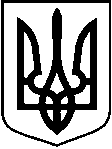           БРОДІВСЬКА  МІСЬКА РАДА ЛЬВІВСЬКОЇ ОБЛАСТІ ВИКОНАВЧИЙ КОМІТЕТ  Р І Ш Е Н Н Я17 квітня 2024 року                           Броди                                     № 172 /02-02Про надання дозволу на укладення та підписання договору купівлі-продажу  квартири         Відповідно  до п. 2 та п.4 ст. 177 Сімейного кодексу України, ст.17 Закону України «Про охорону дитинства ст. 51 Закону України «Про місцеве самоврядування в Україні», п. 67 Порядку провадження органами опіки та піклування діяльності, пов’язаної із захистом прав  дитини,  затвердженого  постановою  Кабінету Міністрів України від 24 вересня 2008 року № 866, висновку  служби   у  справах  дітей  Бродівської   міської ради від 16 квітня 2024 року № 01-24/152, подання служби у справах дітей Бродівської  міської ради від 16 квітня 2024 року № 01-24/153, враховуючи заяву Яремчук Соломії Володимирівни  від 16 квітня 2024 року, виконавчий комітет Бродівської міської радиВ И Р І Ш У Є:           1. Надати, громадянці Яремчук Соломії Володимирівні, 17 березня 1993 року народження, яка представляє інтереси Мирончук Людмили Михайлівни, 10 вересня 1975 року народження відповідно до довіреності від 18.08.2022 року № 1013 дозвіл на укладення та підписання договору купівлі-продажу   квартири  за адресою: Львівська область, місто Броди, вулиця Стуса Василя, будинок 6, квартира 2 враховуючи те,  що за даною    адресою  зареєстрована  неповнолітня Мирончук Олександра Ярославівна, 04 листопада 2007 року народження.             2.  Яремчук Соломії Володимирівні, 17 березня 1993 року народження:           2.1. Забезпечити реєстрацію місця проживання Мирончук Олександри Ярославівни, 04 листопада 2007 року народження за адресою: місто Івано-Франківськ, вулиця Івана Мазепи, будинок 164, корпус 4,  квартира 65.                 2.2. Надати службі у справах дітей Бродівської міської ради Львівської область в термін - до 17 жовтня 2024 року  документ, який засвідчує зареєстроване в ньому місце проживання дитини.            3. Контроль за виконанням рішення покласти на заступника міського голови з питань діяльності виконавчих органів ради Ірину Олеху.  Міський голова		         	                                                   Анатолій БЕЛЕЙ